В целях продвижения и поддержки чтения, расширения культурного  и интеллектуального кругозора подрастающего поколения  в МОУ «СОШ п. Первомайский»  с 15.11.2018 по 30.11.2018 г.     проходил библиотечный марафон «Литературный юбилей»К юбилейной дате Виктора Драгунского прошли Громкие чтения  с обучающимися 2, 4 классов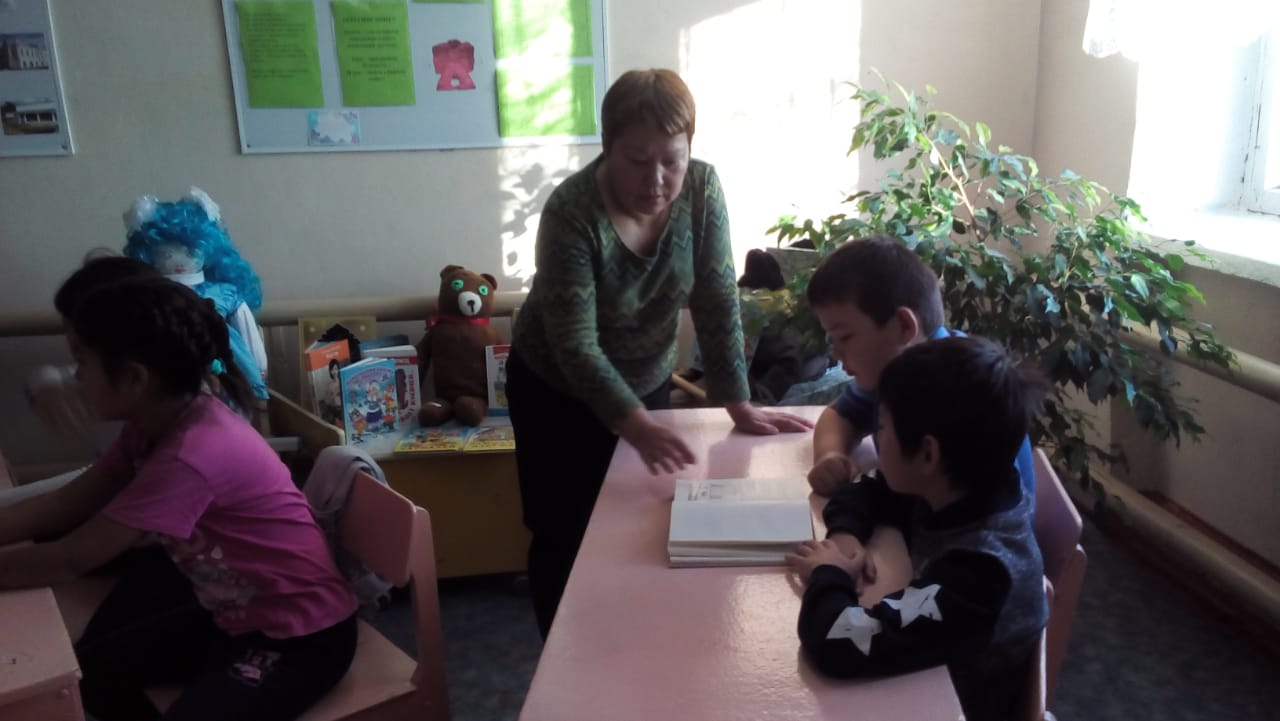 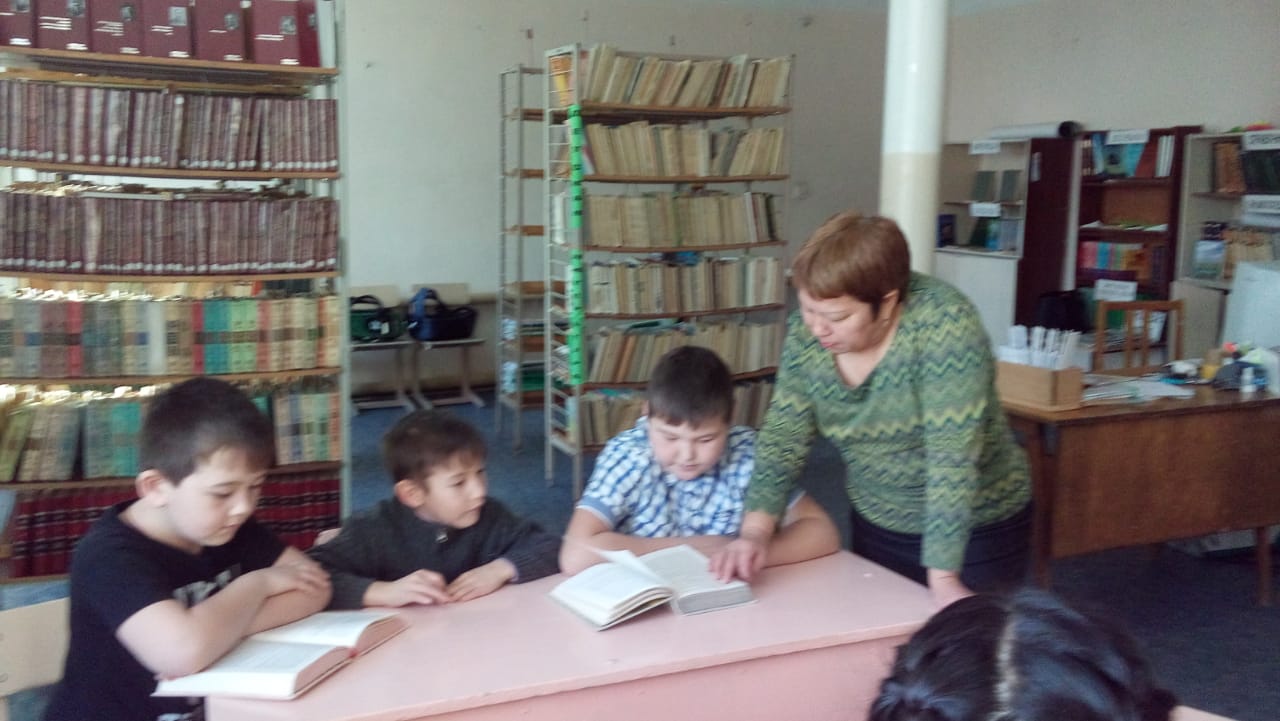 Лучшими чтецами признаны 
2 класс – Иглакова Эльмира
4 класс - Жукубаев Айдар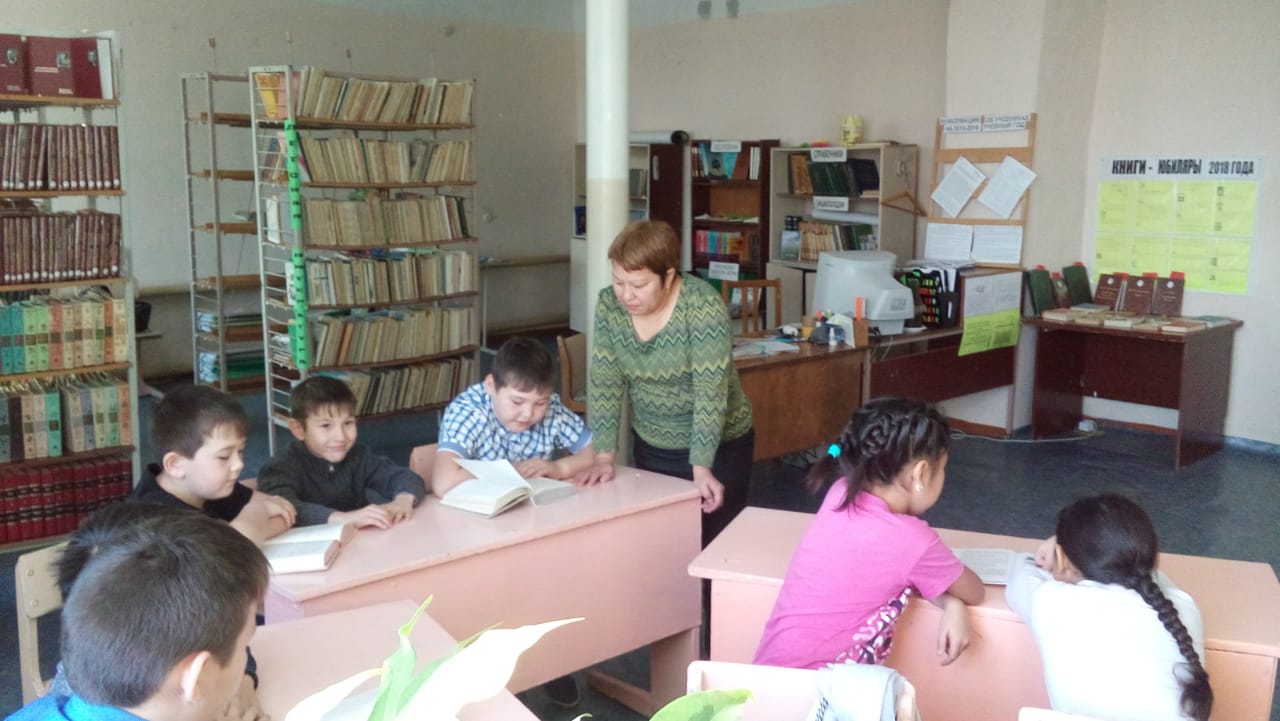 К 110- летию со дня рождения Николая Николаевича Носова
провели «Праздник настоящих друзей» с обучающимися 2-4 классов. Ребята разделились на 2 команды. Команды представили себя (должны придумать название, выбрать капитана.). За лучшее представление, команда получает жетон.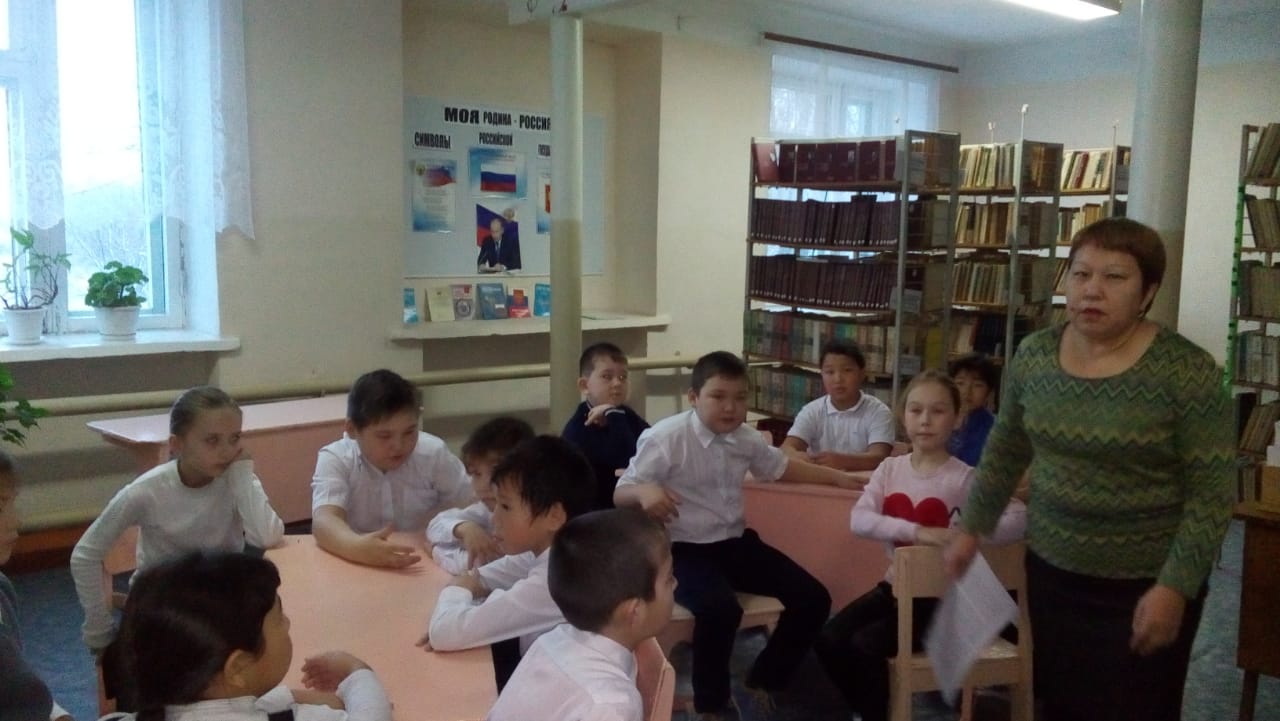 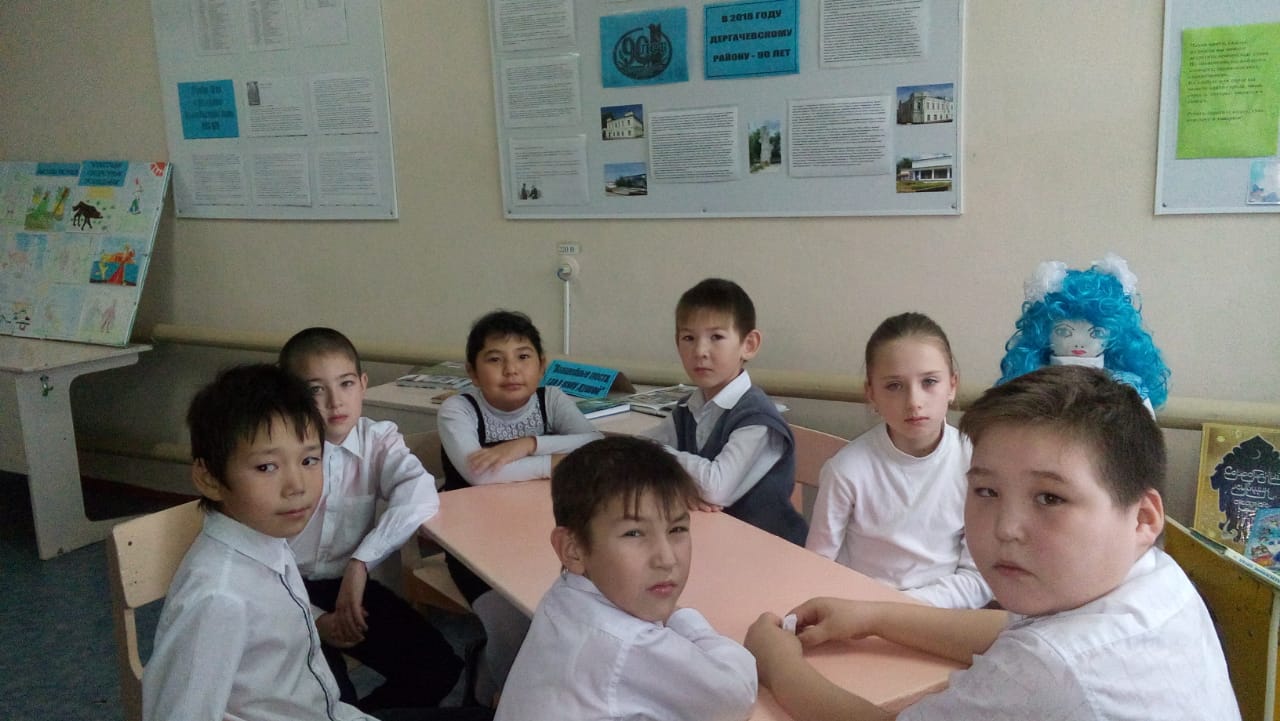 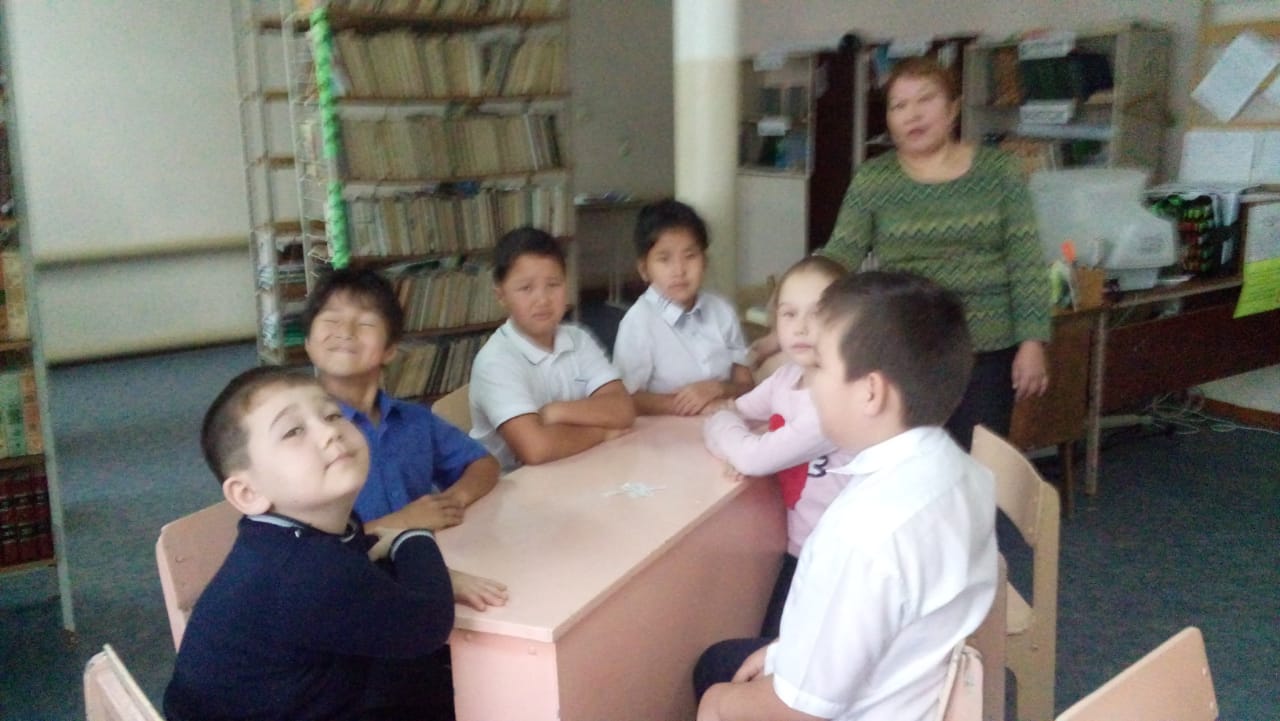 Игра “Нарисовать портрет”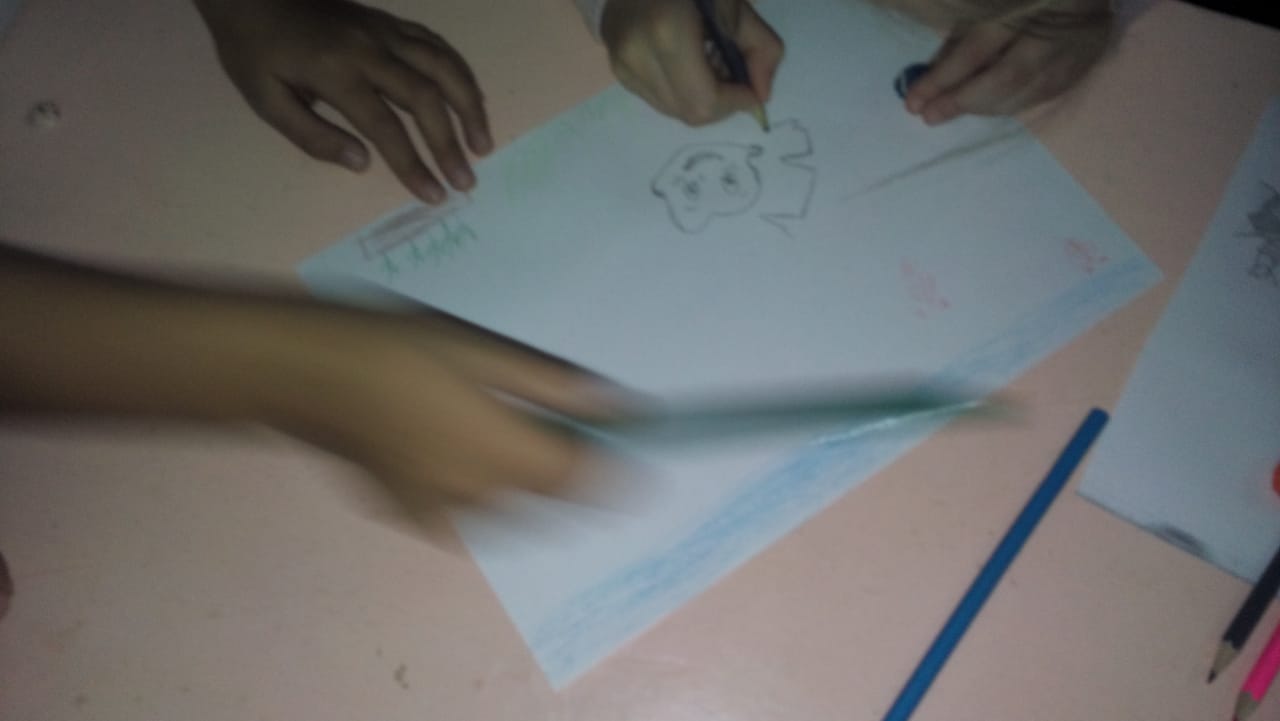 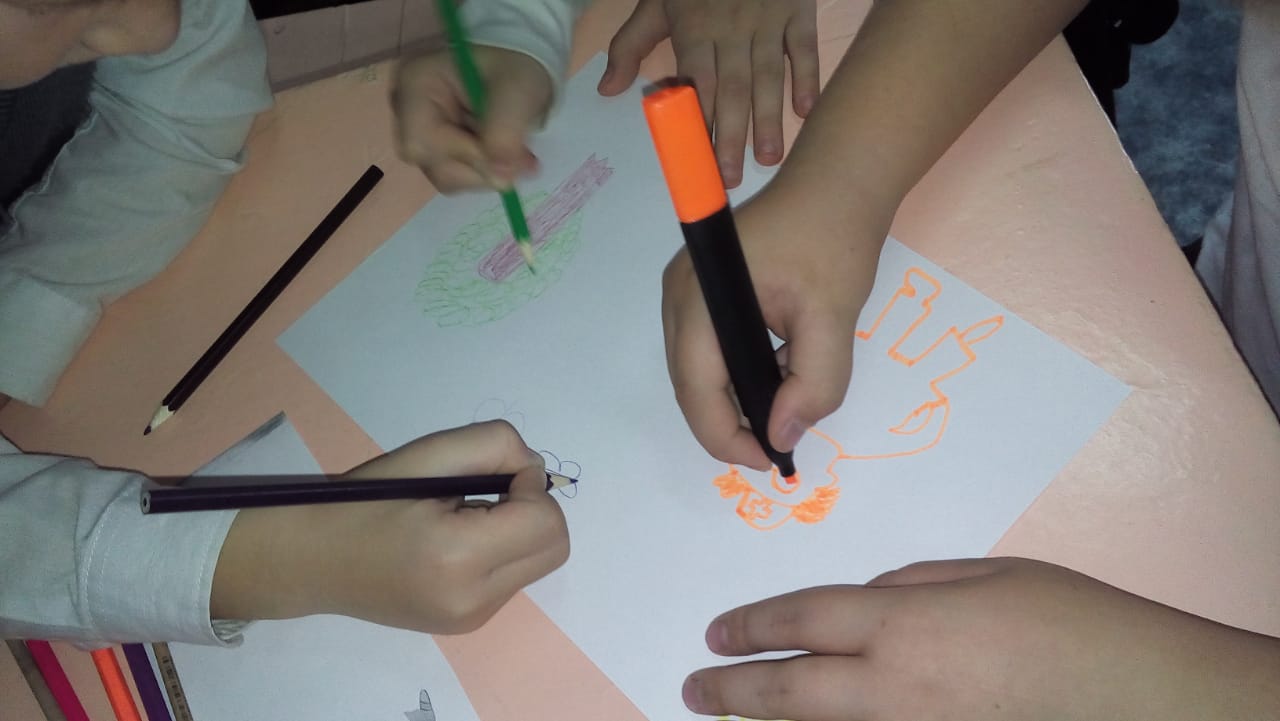 Команды представляют свои работы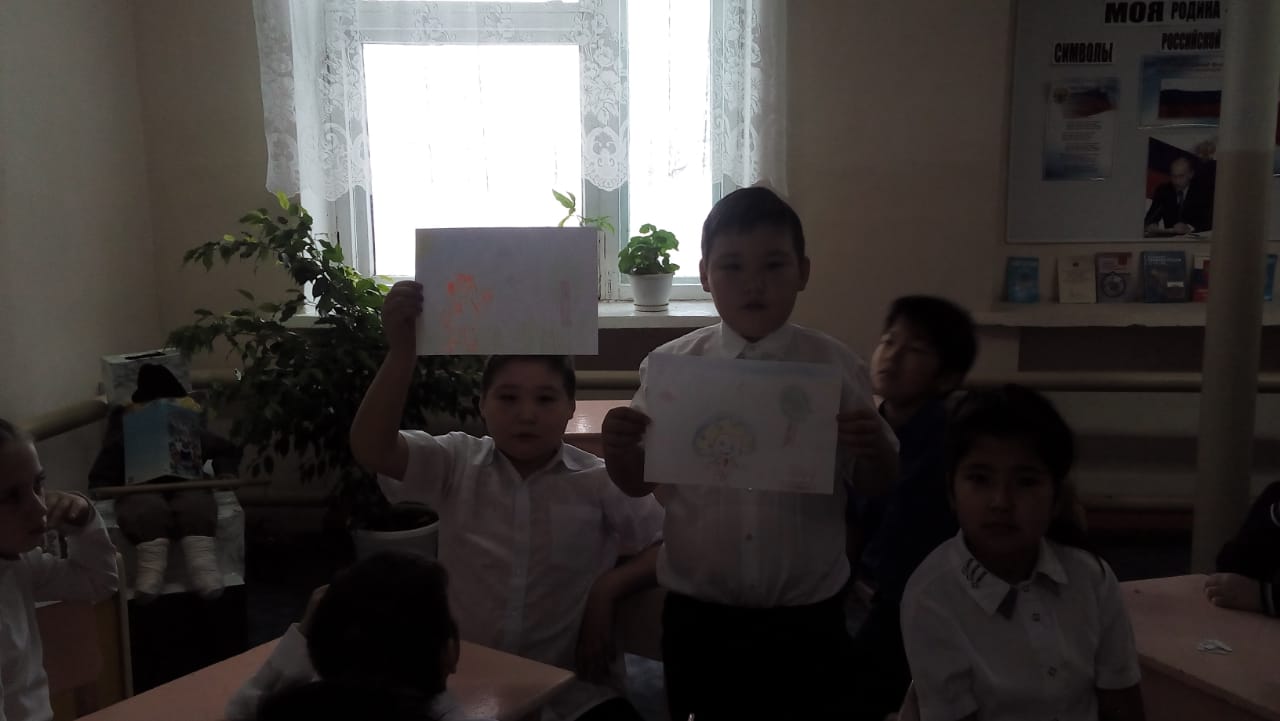 Физминутка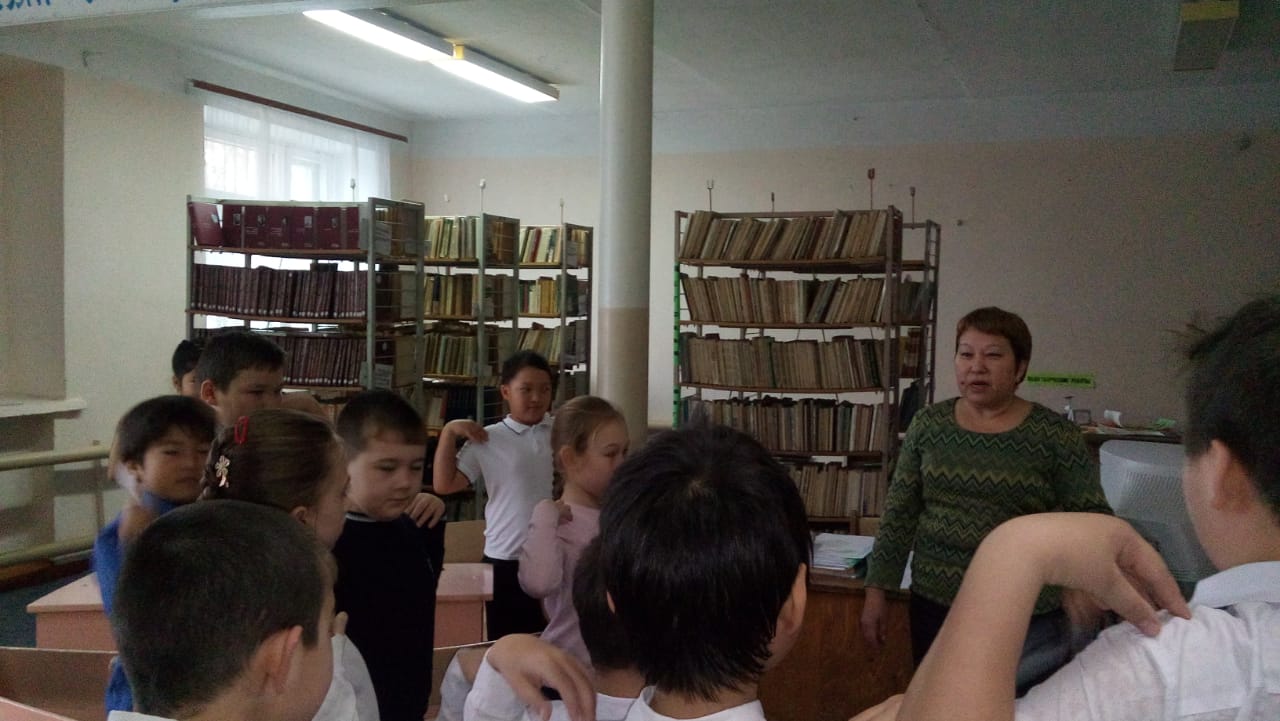 Победила команда  «Незнайка» Библиомарафон
 Интеллектуальный  турнир для обучающихся 5 класса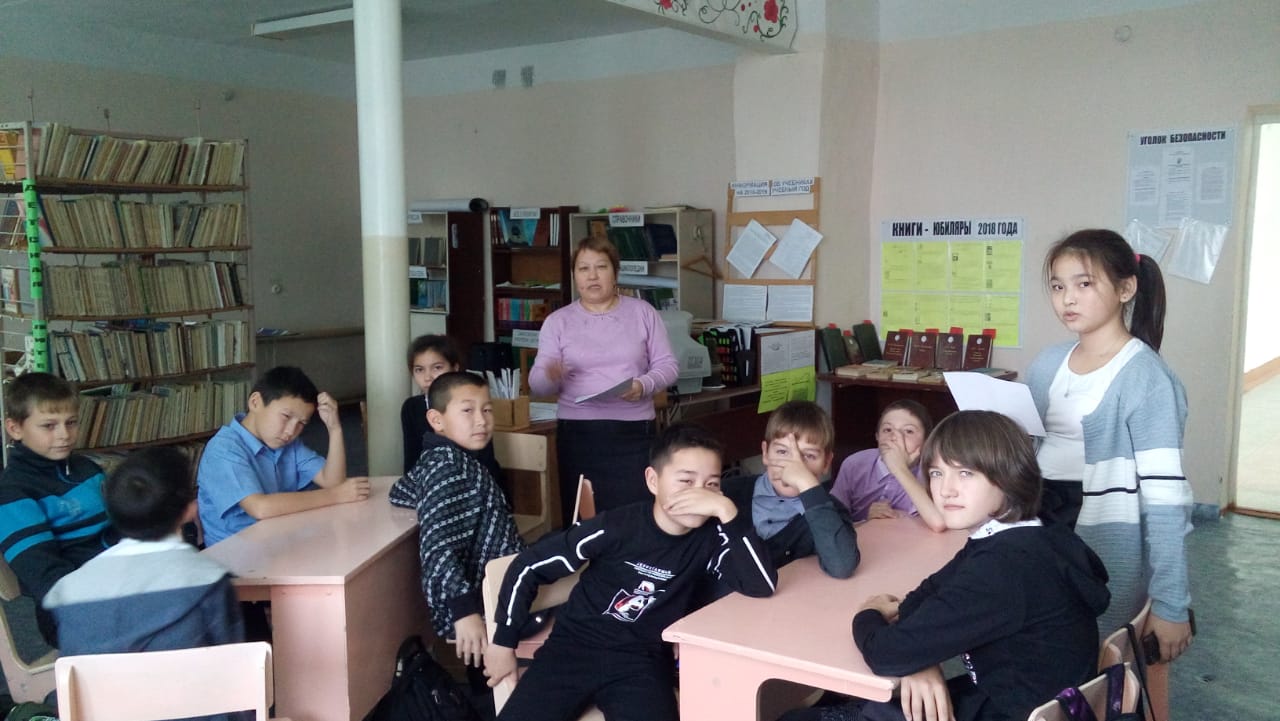 1-й этап. Игра «Что? Где? Когда?»
Темы туров: «Знатоки литературы» 
Ответы принимаются в письменном виде на карточках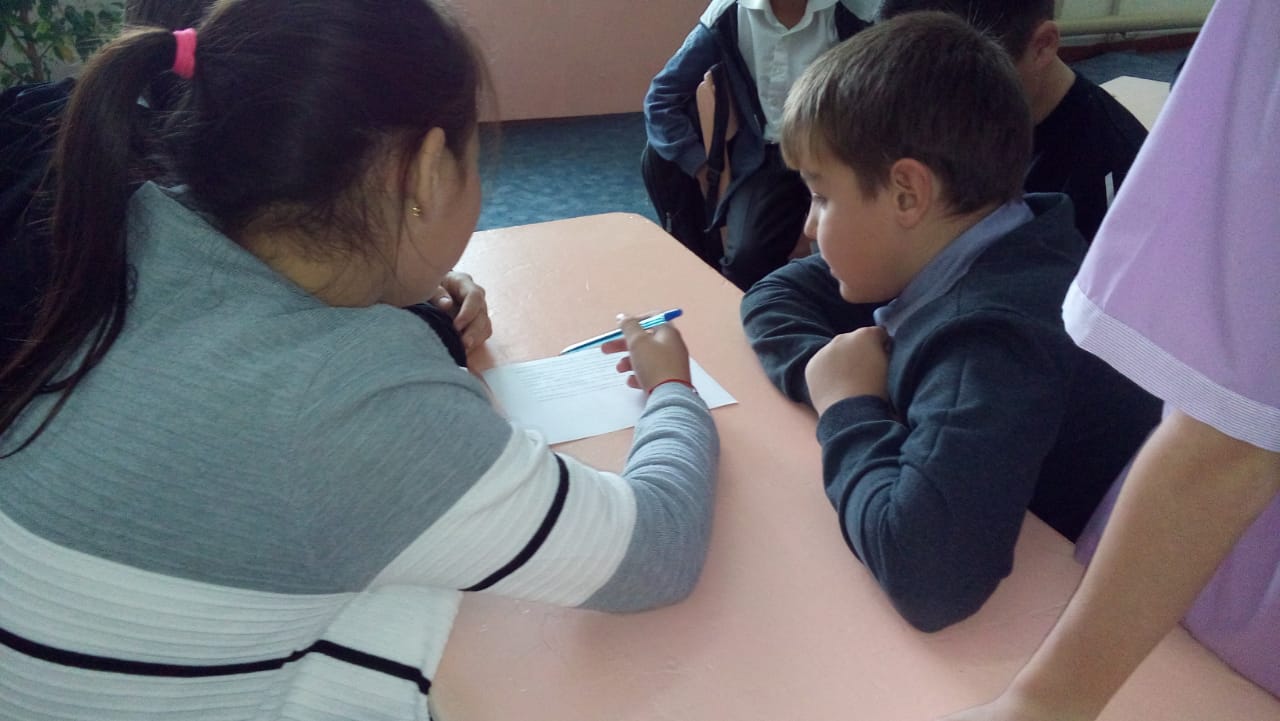 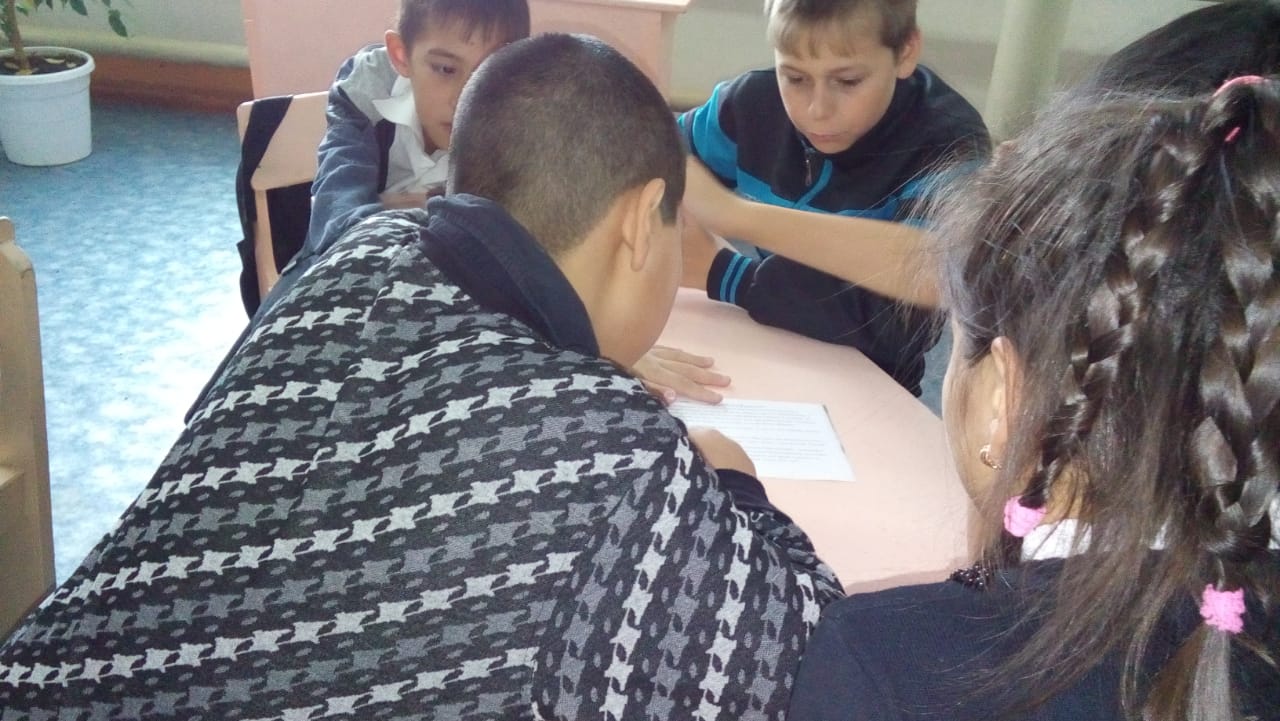 Дополнительное задание: Составить как можно больше слов (существительных) из слова «культурология» в единственном числе именительном падеже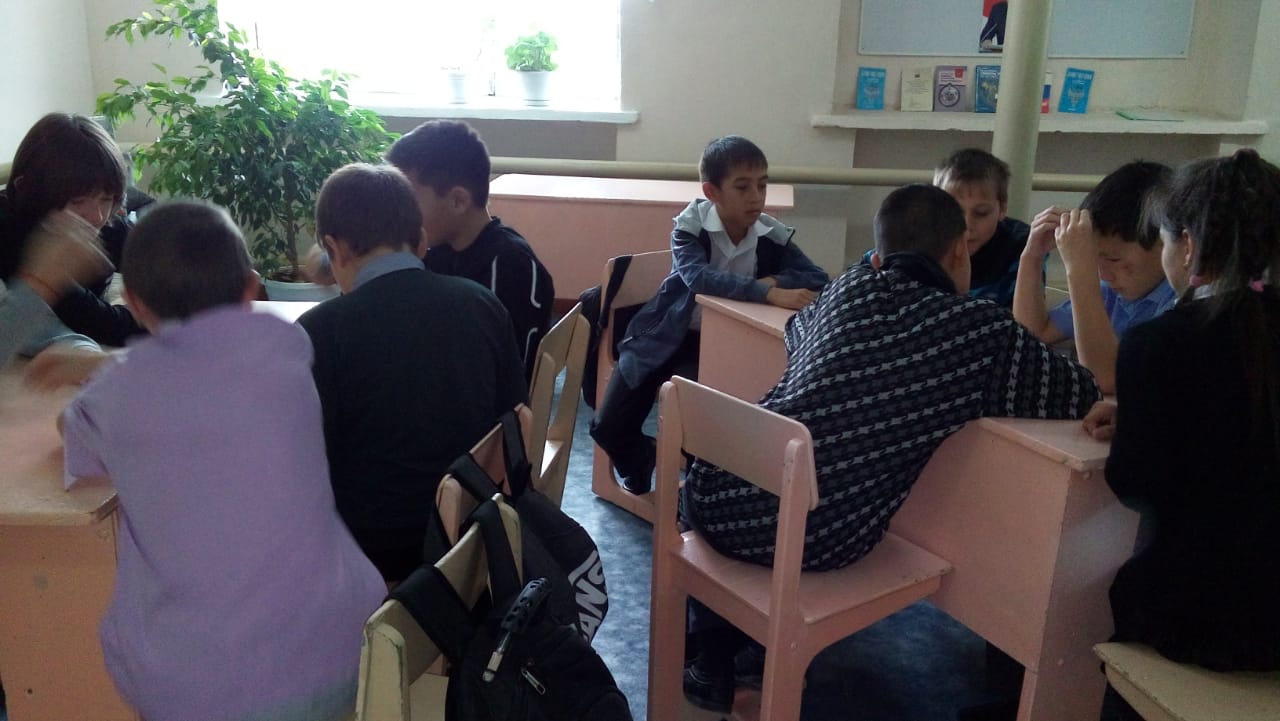 2-й этап. Игра «Брейн-ринг»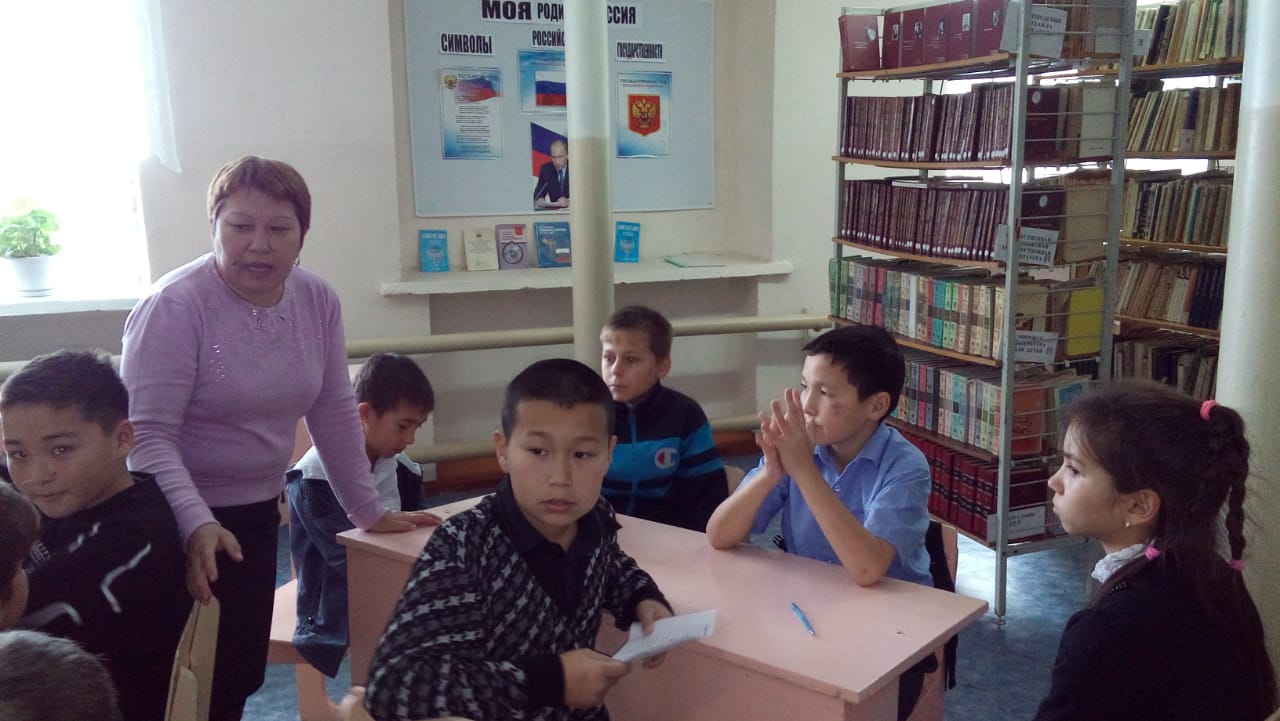 Победила команда  «Знатоки»
Молодцы, Ребята!!!!!